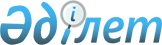 Об утверждении перечня товаров, работ, услуг, по которым способ осуществления государственных закупок определяется уполномоченным органом
					
			Утративший силу
			
			
		
					Приказ Первого заместителя Премьер-Министра Республики Казахстан – Министра финансов Республики Казахстан от 28 февраля 2019 года № 154. Зарегистрирован в Министерстве юстиции Республики Казахстан 1 марта 2019 года № 18364. Утратил силу приказом Первого заместителя Премьер-Министра Республики Казахстан – Министра финансов Республики Казахстан от 29 июля 2019 года № 798 (вводится в действие по истечении десяти календарных дней после дня его первого официального опубликования)
      Сноска. Утратил силу приказом Первого заместителя Премьер-Министра РК – Министра финансов РК от 29.07.2019 № 798 (вводится в действие по истечении десяти календарных дней после дня его первого официального опубликования).

      Примечание РЦПИ!
Настоящий приказ вводится в действие с 1 июля 2019 года.
      В соответствии с пунктом 2 статьи 13 Закона Республики Казахстан от 4 декабря 2015 года "О государственных закупках" ПРИКАЗЫВАЮ:
      1. Утвердить прилагаемый перечень товаров, работ, услуг, по которым способ осуществления государственных закупок определяется уполномоченным органом.
      2. Департаменту законодательства государственных закупок Министерства финансов Республики Казахстан в установленном законодательством порядке обеспечить:
      1) государственную регистрацию настоящего приказа в Министерстве юстиции Республики Казахстан;
      2) в течение десяти календарных дней со дня государственной регистрации настоящего приказа направление его на казахском и русском языках в Республиканское государственное предприятие на праве хозяйственного ведения "Республиканский центр правовой информации" Министерства юстиции Республики Казахстан для официального опубликования и включения в Эталонный контрольный банк нормативных правовых актов Республики Казахстан;
      3) размещение настоящего приказа на интернет-ресурсе Министерства финансов Республики Казахстан;
      4) в течение десяти рабочих дней после государственной регистрации настоящего приказа в Министерстве юстиции Республики Казахстан представление в Департамент юридической службы Министерства финансов Республики Казахстан сведений об исполнении мероприятий, предусмотренных подпунктами 1), 2) и 3) настоящего пункта.
      3. Настоящий приказ вводится в действие с 1 июля 2019 года и подлежит официальному опубликованию. Перечень товаров, работ, услуг, по которым способ осуществления государственных закупок определяется уполномоченным органом
					© 2012. РГП на ПХВ «Институт законодательства и правовой информации Республики Казахстан» Министерства юстиции Республики Казахстан
				
      Первый заместитель
Премьер-Министра
Республики Казахстан – 
Министр финансов
Республики Казахстан 

А. Смаилов
Утвержден 
приказом Первого заместителя
Премьер-Министра
Республики Казахстан –
Министр финансов
Республики Казахстан
от 28 февраля 2019 года № 154
№ п/п
Наименование
Способ осуществления государственных закупок
1.
Строительно-монтажные работы
Конкурс с предварительным квалификационным отбором
2.
Работы по проектированию
Конкурс с предварительным квалификационным отбором
3.
Мебельная продукция
Конкурс с предварительным квалификационным отбором
4.
Товары легкой промышленности
Конкурс с предварительным квалификационным отбором
5.
Товары, относящиеся к категориям (согласно классификатора объектов информатизации) программного обеспечения и продукции электронной промышленности
Конкурс с предварительным квалификационным отбором